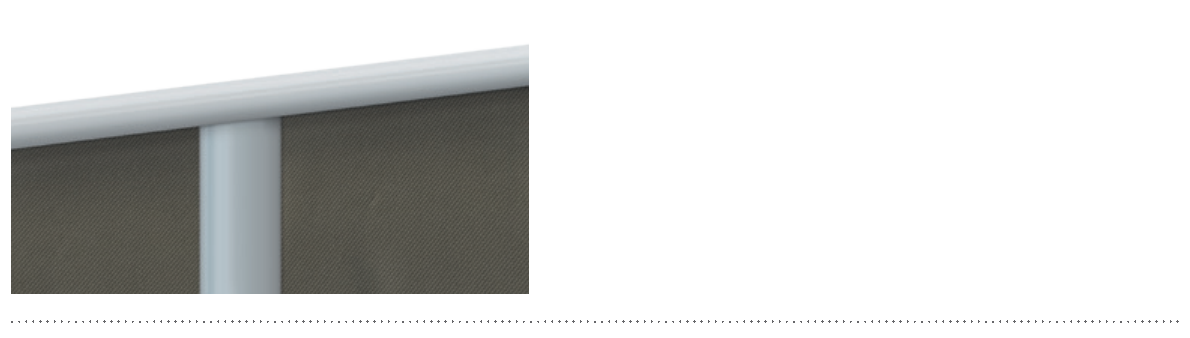 DESCRIPTIF-TYPE 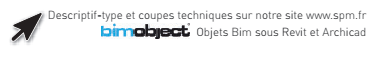 FIN’ALU – JONCTION EN HPROFILÉS DE FINITION & DE JONCTION DES PANNEAUX 2 MMDECOCHOC, DECOSMIC, DECOWOOD ET DECOTRENDDescription : fourniture et pose d’un profilé de jonction en H en aluminium anodisé satiné argent (de type Fin’Alu jonction en H de SPM) conçu pour assurer la jonction entre deux panneaux de protection en PVC de 2 mm d’épaisseur (de type Decochoc, Decosmic, Decowood ou Decotrend de SPM). Il est constitué d’un profilé en aluminium anodisé satiné argent d’une longueur de 3 m et d’une largeur de 42 mm (partie apparente), à coller sur une platine de fixation en aluminium d’une longueur de 3 m et d’une largeur de 55 mm (partie cachée), fixée au mur par collage ou par vissage.Fini : au choix du maître d’œuvre dans la gamme du fabricant.Mode de pose : par collage sur une platine aluminium à coller ou visser au mur suivant prescription du fabricant.DESCRIPTIF-TYPE FIN’ALU – FINITION EN JPROFILÉS DE FINITION & DE JONCTION DES PANNEAUX 2 MMDECOCHOC, DECOSMIC, DECOWOOD ET DECOTRENDDescription : fourniture et pose d’un profilé de finition en J en aluminium anodisé satiné argent (de type Fin’Alu finition en J de SPM) conçu pour assurer la finition horizontale ou verticale de panneaux de protection en PVC de 2 mm d’épaisseur (de type Decochoc, Decosmic, Decowood ou Decotrend de SPM). Sa surface est lisse. Sa longueur est de 3 m, sa largeur de 18 mm pour la partie apparente et de 37,5 mm pour la partie fixée au mur.Fini : au choix du maître d’œuvre dans la gamme du fabricant.Mode de pose : par encollage ou par vissage suivant prescription du fabricant.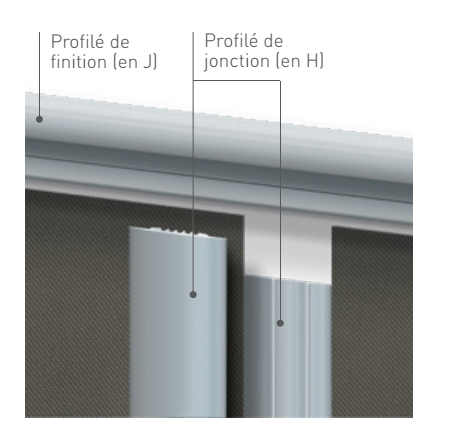 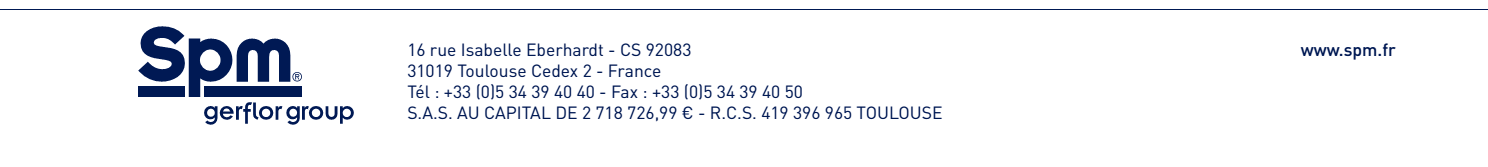 